Address of schoolGrade- 3,ADateDear Mr./Ms. (name of teacher)This is Kiara(your name), mother of Joe(child’s name). I am writing to you to express my gratitude for being such an amazing teacher. Joe has always had an aversion for school, and never looked forward to going to school. He would get up to all sorts of trouble and wouldn’t focus on his studies at all. However, under your guidance, that has completely changed.Your fun ways of teaching and constant words of motivation have made him turn over a new leaf. He now actively wants to go to school, learn, and participate in school activities. I have never seen him this curious and willing to study before. Your kind words and innovative teaching methods have brought about such a change in him, and I could never thank you enough.Joe has become such a good student, and I am sure he will continue to do so under your guidance. It is indeed true that a good teacher makes a good student. You are such a role model to him, and I couldn’t have asked for someone better. I hope every student gets a chance to learn under an educator like you.Thank you for all that you have done for my child.Yours sincerelyKiara(your name)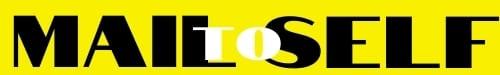 